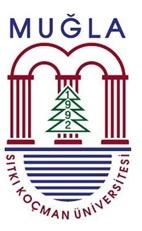 MUĞLA SITKI KOÇMAN UNIVERSITY FACULTY of MEDICINEPHASE 6ENGLISH MEDICINE PROGRAMCOURSE of PsychiatryCOURSE GUIDEBOOK PREFACEDear Students,Welcome to the psychiatry course which is an important part of your education.This guide describes what you will learn and perform during your course, the rules you must follow in our clinic, and the working conditions. We wish you all success with the belief that this guide will guide you sufficiently through your course studies.                                                                                                                     Department of PsychiatryGENERAL INFORMATION on COURSE Course Title							: PsychiatryMain Department of Course					: Internal Medical SciencesDepartment Responsible for Course                                       : PsychiatryCourse Code							: MED-6007Course Topic Code						: MED-
Course Type							: Required	Duration of the Course					: 1 monthTeaching Method of the Course				: Formal ECTS								: 5Language							: EnglishTEACHING METHODS-TECHNIQUESa. Applied training methodsInpatient bedside (service) trainings / Inpatient bedside (service) practical applicationsParticipation in outpatient services / Practical applications at the outpatient clinicBedside Training / Practical Practices at the BedsideInstructor visits (Story taking, file preparation and presentation, interactive discussion, monitoring) Operating room applicationsMedical record keeping and evaluation practicesParticipation in Branch Informatics Applicationsb. Interactive learning activities:Meetings, panels, group discussions,Case-based discussion sessions, problem-based training sessions with small groups, critical situation discussions, councils, gamification, structured case discussions,Readings and interpretations of works/articlesVocational Skills applicationsThe minimum number of practices/studies required for reinforcing the proficiency gained in the previous education periods in the defined vocational skills is determined and it is ensured that each intern does it.d. Teamworke. Independent learningIndependent working hoursf. Other Educational EventsClinical Case ReportsArticle PresentationsSeminar/Lesson PresentationsLiterature PresentationsResearch and PresentationPHYSICAL SPACESRELATED LEGISLATIONhttp://www.tip.mu.edu.tr/tr/ilgili-mevzuat-6641AIM(S) of the COURSEOBJECTIVE(S) of the COURSEINTENDED LEARNING OUTCOME(S)DUTIES and RESPONSIBILITIES OF STUDENTS and OTHER ISSUESPlease read: MSKU Medical Faculty Pre-Graduation Education Rules, Students' Responsibilities and Duties (MSKÜ Tıp Fakültesi Mezuniyet Öncesi Eğitiminde Öğrencilerin Uyması Gereken Kurallar, Öğrencilerin Sorumlulukları ve Görevleri)Web Site: https://tip.mu.edu.tr/tr/ilgili-mevzuat-6641RECOMMENDED RESOURCE(S)KEY RESOURCE(S)ADDITIONAL RESOURCE(S)ASSESMENT and EVALUATION CANDIDATE PHYSICIAN QUALIFICATION CERTIFICATE CANDIDATE PHYSICIAN INTERNSHIP LOGBOOK Teaching ActivityPhysical SpaceExplanationTheoretical lessons	Morphology BuildingInpatient bedside practiceTraining and Research Hospital-3st floor- psychiatry inpatient clinicPoliclinicTraining and Research Hospital1st floor- psychiatry and addiction polyclinicsCase analysisTraining and Research Hospital - Morphology BuildingProblem-based teachingSpecial audit applicationsTraining and Research HospitalPrivate field applicationsCommunity Mental Health Center - Alcohol and Substance Research and Treatment Clinic1 In this course, it is aimed that the students have sufficient knowledge about the diagnosis and treatment of basic psychiatric diseases.1To be able to explain mental illnesses, drug treatments, side effects of treatments in primary health care institutions.2To be able to provide mental health services in primary health care institutions.3To be able to recognize the early signs of deterioration in mental states and to be able to understand the importance of treatment.4To be able to recognize the physical, cognitive, behavioral, and emotional symptoms that show that the control of the emotional reactions of the person is impaired.5To be able to provide training on stress management in primary health care institutions and their relatives.6To be able to choose the patients to be referred by understanding the relationship and harmony between primary, secondary, and tertiary mental health services.7To be able to explain the physiological and psychological effects of addictive substances (alcohol, substance, etc.).8To be able to gain the ability to recognize, manage and treat the psychiatric emergency patient.9To be able to explain the active ingredients and prospectus information of drugs used in psychiatric treatment.1Can explain mental illnesses, drug treatments, side effects of treatments in primary health care institutions.2Can provide mental health services in primary health care institutions.3Can recognize the early signs of deterioration in mental states and can understand the importance of treatment.4Can recognize the physical, cognitive, behavioral, and emotional symptoms that show that the control of the emotional reactions of the person is impaired.5Can provide training on stress management in primary health care institutions and their relatives.6Can choose the patients to be referred by understanding the relationship and harmony between primary, secondary, and tertiary mental health services.7Can explain the physiological and psychological effects of addictive substances (alcohol, substance, etc.).8Can gain the ability to recognize, manage and treat the psychiatric emergency patient.9Can explain the active ingredients and prospectus information of drugs used in psychiatric treatment.KEY RESOURCE(S)Matched Course Outcome(s) Ruh sağlığı ve hastalıkları, Prof. Dr. M. Orhan Öztürk, Prof. Dr. Aylin Uluşahin, 16. Baskı, 2020.1,2,3,4,5,6,7,8Kaplan MD, Sadock BJ. Psikiyatri, Ed. Bozkurt A.,11. baskı, 20161,2,3,4,5,6,7,8Stahl’ın Temel Psikofarmakolojisi 20124,5ADDITIONAL RESOURCE(S)Matched Course Outcome(s)Klinik Psikiyatri, Köroğlu E. (2015)1,2,3,4,5,6Genç Psikiyatristin El Kitabı Prof. Dr. İsmet Kırpınar, 4. basım1,2Uptodate online1,2,3,4,5,6,7,8Phase 6 Student Internship Success Criteria: (All criteria must be met)The student must fulfill the internship continuity criteria.Candidate Physician Qualification Certificate scoring of 60 and above is considered successful.Candidate Physician Logbook scoring of 60 and above is considered successful.Faculty of MedicineEnglish Medicine ProgramPhase 6Psychiatry CourseCompetence MatrixFaculty of MedicineEnglish Medicine ProgramPhase 6Psychiatry CourseCompetence MatrixFaculty of MedicineEnglish Medicine ProgramPhase 6Psychiatry CourseCompetence MatrixFaculty of MedicineEnglish Medicine ProgramPhase 6Psychiatry CourseCompetence MatrixFaculty of MedicineEnglish Medicine ProgramPhase 6Psychiatry CourseCompetence MatrixFaculty of MedicineEnglish Medicine ProgramPhase 6Psychiatry CourseCompetence MatrixFaculty of MedicineEnglish Medicine ProgramPhase 6Psychiatry CourseCompetence MatrixFaculty of MedicineEnglish Medicine ProgramPhase 6Psychiatry CourseCompetence MatrixFaculty of MedicineEnglish Medicine ProgramPhase 6Psychiatry CourseCompetence MatrixFaculty of MedicineEnglish Medicine ProgramPhase 6Psychiatry CourseCompetence MatrixFaculty of MedicineEnglish Medicine ProgramPhase 6Psychiatry CourseCompetence MatrixFaculty of MedicineEnglish Medicine ProgramPhase 6Psychiatry CourseCompetence MatrixFaculty of MedicineEnglish Medicine ProgramPhase 6Psychiatry CourseCompetence MatrixFaculty of MedicineEnglish Medicine ProgramPhase 6Psychiatry CourseCompetence MatrixThe Name of the CoursePo1Po2Po3Po4Po5Po6Po7Po8Po9Po10Po11Po12Po13Psychiatry5544554554555* Completed according to the following program outcomes. (Score from 0 to 5.) PO: Program Outcomes of Faculty of MedicinePO Link: https://muweb.mu.edu.tr/tr/program-yeterlilikleri-6598?site=tip.mu.edu.tr* Completed according to the following program outcomes. (Score from 0 to 5.) PO: Program Outcomes of Faculty of MedicinePO Link: https://muweb.mu.edu.tr/tr/program-yeterlilikleri-6598?site=tip.mu.edu.tr* Completed according to the following program outcomes. (Score from 0 to 5.) PO: Program Outcomes of Faculty of MedicinePO Link: https://muweb.mu.edu.tr/tr/program-yeterlilikleri-6598?site=tip.mu.edu.tr* Completed according to the following program outcomes. (Score from 0 to 5.) PO: Program Outcomes of Faculty of MedicinePO Link: https://muweb.mu.edu.tr/tr/program-yeterlilikleri-6598?site=tip.mu.edu.tr* Completed according to the following program outcomes. (Score from 0 to 5.) PO: Program Outcomes of Faculty of MedicinePO Link: https://muweb.mu.edu.tr/tr/program-yeterlilikleri-6598?site=tip.mu.edu.tr* Completed according to the following program outcomes. (Score from 0 to 5.) PO: Program Outcomes of Faculty of MedicinePO Link: https://muweb.mu.edu.tr/tr/program-yeterlilikleri-6598?site=tip.mu.edu.tr* Completed according to the following program outcomes. (Score from 0 to 5.) PO: Program Outcomes of Faculty of MedicinePO Link: https://muweb.mu.edu.tr/tr/program-yeterlilikleri-6598?site=tip.mu.edu.tr* Completed according to the following program outcomes. (Score from 0 to 5.) PO: Program Outcomes of Faculty of MedicinePO Link: https://muweb.mu.edu.tr/tr/program-yeterlilikleri-6598?site=tip.mu.edu.tr* Completed according to the following program outcomes. (Score from 0 to 5.) PO: Program Outcomes of Faculty of MedicinePO Link: https://muweb.mu.edu.tr/tr/program-yeterlilikleri-6598?site=tip.mu.edu.tr* Completed according to the following program outcomes. (Score from 0 to 5.) PO: Program Outcomes of Faculty of MedicinePO Link: https://muweb.mu.edu.tr/tr/program-yeterlilikleri-6598?site=tip.mu.edu.tr* Completed according to the following program outcomes. (Score from 0 to 5.) PO: Program Outcomes of Faculty of MedicinePO Link: https://muweb.mu.edu.tr/tr/program-yeterlilikleri-6598?site=tip.mu.edu.tr* Completed according to the following program outcomes. (Score from 0 to 5.) PO: Program Outcomes of Faculty of MedicinePO Link: https://muweb.mu.edu.tr/tr/program-yeterlilikleri-6598?site=tip.mu.edu.tr* Completed according to the following program outcomes. (Score from 0 to 5.) PO: Program Outcomes of Faculty of MedicinePO Link: https://muweb.mu.edu.tr/tr/program-yeterlilikleri-6598?site=tip.mu.edu.tr* Completed according to the following program outcomes. (Score from 0 to 5.) PO: Program Outcomes of Faculty of MedicinePO Link: https://muweb.mu.edu.tr/tr/program-yeterlilikleri-6598?site=tip.mu.edu.trMUGLA SITKI KOCMAN UNIVERSITYMEDICAL SCHOOLPSYCHIATRY INTERNSHIPCANDIDATE PHYSICIAN QUALIFICATION CERTIFICATEMUGLA SITKI KOCMAN UNIVERSITYMEDICAL SCHOOLPSYCHIATRY INTERNSHIPCANDIDATE PHYSICIAN QUALIFICATION CERTIFICATEMUGLA SITKI KOCMAN UNIVERSITYMEDICAL SCHOOLPSYCHIATRY INTERNSHIPCANDIDATE PHYSICIAN QUALIFICATION CERTIFICATEMUGLA SITKI KOCMAN UNIVERSITYMEDICAL SCHOOLPSYCHIATRY INTERNSHIPCANDIDATE PHYSICIAN QUALIFICATION CERTIFICATEMUGLA SITKI KOCMAN UNIVERSITYMEDICAL SCHOOLPSYCHIATRY INTERNSHIPCANDIDATE PHYSICIAN QUALIFICATION CERTIFICATEMUGLA SITKI KOCMAN UNIVERSITYMEDICAL SCHOOLPSYCHIATRY INTERNSHIPCANDIDATE PHYSICIAN QUALIFICATION CERTIFICATEStudent's name and surname:                                                   Number:Student's name and surname:                                                   Number:Student's name and surname:                                                   Number:Beginning:/......./.....      End: …./…../………Beginning:/......./.....      End: …./…../………Beginning:/......./.....      End: …./…../………AParticipation in Internship Training Programs (25 points)Seminar, article, case report etc.Report-Homework Preparation etc.Research etc.Participation in Internship Training Programs (25 points)Seminar, article, case report etc.Report-Homework Preparation etc.Research etc.Participation in Internship Training Programs (25 points)Seminar, article, case report etc.Report-Homework Preparation etc.Research etc.Participation in Internship Training Programs (25 points)Seminar, article, case report etc.Report-Homework Preparation etc.Research etc.B*Internship Logbook Score (50 points) *Fulfilling the applications specified in the internship logbook in the desired number and level etc.Internship Logbook Score (50 points) *Fulfilling the applications specified in the internship logbook in the desired number and level etc.Internship Logbook Score (50 points) *Fulfilling the applications specified in the internship logbook in the desired number and level etc.Internship Logbook Score (50 points) *Fulfilling the applications specified in the internship logbook in the desired number and level etc.CFulfilling Intern Physician Work Responsibilities: (25 points)Learning the seizure system, taking over, and transferring patients, obeying the hoursService ActivitiesPolyclinic ActivitiesFulfillment of assigned tasksAdaptation and Participation in TeamworkCommunication with patients and their relativesCompliance with working hours etc.Fulfilling Intern Physician Work Responsibilities: (25 points)Learning the seizure system, taking over, and transferring patients, obeying the hoursService ActivitiesPolyclinic ActivitiesFulfillment of assigned tasksAdaptation and Participation in TeamworkCommunication with patients and their relativesCompliance with working hours etc.Fulfilling Intern Physician Work Responsibilities: (25 points)Learning the seizure system, taking over, and transferring patients, obeying the hoursService ActivitiesPolyclinic ActivitiesFulfillment of assigned tasksAdaptation and Participation in TeamworkCommunication with patients and their relativesCompliance with working hours etc.Fulfilling Intern Physician Work Responsibilities: (25 points)Learning the seizure system, taking over, and transferring patients, obeying the hoursService ActivitiesPolyclinic ActivitiesFulfillment of assigned tasksAdaptation and Participation in TeamworkCommunication with patients and their relativesCompliance with working hours etc.CONTINUITY:     CONTINUITY:     Continuous (….)Continuous (….)Discontinuous (.....)Discontinuous (.....)RESULT:              RESULT:              Successful (….) Successful (….) Unsuccessful (…..)Unsuccessful (…..)EVALUATION SCORE:(With numbers and text)Score: …… (out of 100)EVALUATION SCORE:(With numbers and text)Score: …… (out of 100)INTERNSHIP COORDINATOR ACADEMIC STAFF:Date:Signature:INTERNSHIP COORDINATOR ACADEMIC STAFF:Date:Signature:HEAD OF DEPARTMENTDate:Signature:HEAD OF DEPARTMENTDate:Signature:Phase 6 Student Internship Success Criteria: (All criteria must be met)The student must fulfill the internship continuity criteria.Candidate Physician Qualification Certificate scoring of 60 and above is considered successful.Candidate Physician Logbook scoring of 60 and above is considered successful.Phase 6 Student Internship Success Criteria: (All criteria must be met)The student must fulfill the internship continuity criteria.Candidate Physician Qualification Certificate scoring of 60 and above is considered successful.Candidate Physician Logbook scoring of 60 and above is considered successful.Phase 6 Student Internship Success Criteria: (All criteria must be met)The student must fulfill the internship continuity criteria.Candidate Physician Qualification Certificate scoring of 60 and above is considered successful.Candidate Physician Logbook scoring of 60 and above is considered successful.Phase 6 Student Internship Success Criteria: (All criteria must be met)The student must fulfill the internship continuity criteria.Candidate Physician Qualification Certificate scoring of 60 and above is considered successful.Candidate Physician Logbook scoring of 60 and above is considered successful.Phase 6 Student Internship Success Criteria: (All criteria must be met)The student must fulfill the internship continuity criteria.Candidate Physician Qualification Certificate scoring of 60 and above is considered successful.Candidate Physician Logbook scoring of 60 and above is considered successful.Phase 6 Student Internship Success Criteria: (All criteria must be met)The student must fulfill the internship continuity criteria.Candidate Physician Qualification Certificate scoring of 60 and above is considered successful.Candidate Physician Logbook scoring of 60 and above is considered successful.* Half of the Candidate Physician Internship Logbook Score must be reflected in the B field.* Half of the Candidate Physician Internship Logbook Score must be reflected in the B field.* Half of the Candidate Physician Internship Logbook Score must be reflected in the B field.* Half of the Candidate Physician Internship Logbook Score must be reflected in the B field.* Half of the Candidate Physician Internship Logbook Score must be reflected in the B field.* Half of the Candidate Physician Internship Logbook Score must be reflected in the B field.MUGLA SITKI KOCMAN UNIVERSITYMEDICAL SCHOOLPSYCHIATRYCANDIDATE PHYSICIAN INTERNSHIP LOGBOOKMUGLA SITKI KOCMAN UNIVERSITYMEDICAL SCHOOLPSYCHIATRYCANDIDATE PHYSICIAN INTERNSHIP LOGBOOKMUGLA SITKI KOCMAN UNIVERSITYMEDICAL SCHOOLPSYCHIATRYCANDIDATE PHYSICIAN INTERNSHIP LOGBOOKMUGLA SITKI KOCMAN UNIVERSITYMEDICAL SCHOOLPSYCHIATRYCANDIDATE PHYSICIAN INTERNSHIP LOGBOOKMUGLA SITKI KOCMAN UNIVERSITYMEDICAL SCHOOLPSYCHIATRYCANDIDATE PHYSICIAN INTERNSHIP LOGBOOKMUGLA SITKI KOCMAN UNIVERSITYMEDICAL SCHOOLPSYCHIATRYCANDIDATE PHYSICIAN INTERNSHIP LOGBOOKMUGLA SITKI KOCMAN UNIVERSITYMEDICAL SCHOOLPSYCHIATRYCANDIDATE PHYSICIAN INTERNSHIP LOGBOOKMUGLA SITKI KOCMAN UNIVERSITYMEDICAL SCHOOLPSYCHIATRYCANDIDATE PHYSICIAN INTERNSHIP LOGBOOKMUGLA SITKI KOCMAN UNIVERSITYMEDICAL SCHOOLPSYCHIATRYCANDIDATE PHYSICIAN INTERNSHIP LOGBOOKStudent's name and surname:         Student's name and surname:         Student's name and surname:         Student's name and surname:         Number:Number:Number:Number:PerformedBeginning:/......./.....      Beginning:/......./.....      Beginning:/......./.....      End: …../…../………End: …../…../………End: …../…../………End: …../…../………LevelPerformed1Patient file preparationPatient file preparationPatient file preparationPatient file preparationPatient file preparationPatient file preparation42Taking general and problem-oriented historyTaking general and problem-oriented historyTaking general and problem-oriented historyTaking general and problem-oriented historyTaking general and problem-oriented historyTaking general and problem-oriented history43Systematic physical examinationSystematic physical examinationSystematic physical examinationSystematic physical examinationSystematic physical examinationSystematic physical examination44Evaluation of general condition and vital signsEvaluation of general condition and vital signsEvaluation of general condition and vital signsEvaluation of general condition and vital signsEvaluation of general condition and vital signsEvaluation of general condition and vital signs45Interpreting the results of screening and diagnostic examinationsInterpreting the results of screening and diagnostic examinationsInterpreting the results of screening and diagnostic examinationsInterpreting the results of screening and diagnostic examinationsInterpreting the results of screening and diagnostic examinationsInterpreting the results of screening and diagnostic examinations36Differential DiagnosisDifferential DiagnosisDifferential DiagnosisDifferential DiagnosisDifferential DiagnosisDifferential Diagnosis7Reading and evaluating direct radiographsReading and evaluating direct radiographsReading and evaluating direct radiographsReading and evaluating direct radiographsReading and evaluating direct radiographsReading and evaluating direct radiographs38Requesting rational laboratory and imaging examinationRequesting rational laboratory and imaging examinationRequesting rational laboratory and imaging examinationRequesting rational laboratory and imaging examinationRequesting rational laboratory and imaging examinationRequesting rational laboratory and imaging examination49Applying the principles of working with biological materialApplying the principles of working with biological materialApplying the principles of working with biological materialApplying the principles of working with biological materialApplying the principles of working with biological materialApplying the principles of working with biological material40Obtaining a biological sample from the patientObtaining a biological sample from the patientObtaining a biological sample from the patientObtaining a biological sample from the patientObtaining a biological sample from the patientObtaining a biological sample from the patient31Taking the laboratory sample under appropriate conditions and delivering it to the laboratoryTaking the laboratory sample under appropriate conditions and delivering it to the laboratoryTaking the laboratory sample under appropriate conditions and delivering it to the laboratoryTaking the laboratory sample under appropriate conditions and delivering it to the laboratoryTaking the laboratory sample under appropriate conditions and delivering it to the laboratoryTaking the laboratory sample under appropriate conditions and delivering it to the laboratory42Providing decontamination, disinfection, sterilization, antisepsisProviding decontamination, disinfection, sterilization, antisepsisProviding decontamination, disinfection, sterilization, antisepsisProviding decontamination, disinfection, sterilization, antisepsisProviding decontamination, disinfection, sterilization, antisepsisProviding decontamination, disinfection, sterilization, antisepsis43Hand washingHand washingHand washingHand washingHand washingHand washing44Opening vascular accessOpening vascular accessOpening vascular accessOpening vascular accessOpening vascular accessOpening vascular access45IM, IV, SC, ID Injection IM, IV, SC, ID Injection IM, IV, SC, ID Injection IM, IV, SC, ID Injection IM, IV, SC, ID Injection IM, IV, SC, ID Injection 4Preparing the drugs to be applied correctlyPreparing the drugs to be applied correctlyPreparing the drugs to be applied correctlyPreparing the drugs to be applied correctlyPreparing the drugs to be applied correctlyPreparing the drugs to be applied correctly37Administering oral, rectal, vaginal, and topical drugsAdministering oral, rectal, vaginal, and topical drugsAdministering oral, rectal, vaginal, and topical drugsAdministering oral, rectal, vaginal, and topical drugsAdministering oral, rectal, vaginal, and topical drugsAdministering oral, rectal, vaginal, and topical drugs38Applying the principles of rational drug useApplying the principles of rational drug useApplying the principles of rational drug useApplying the principles of rational drug useApplying the principles of rational drug useApplying the principles of rational drug use49Treatment planning and prescriptionTreatment planning and prescriptionTreatment planning and prescriptionTreatment planning and prescriptionTreatment planning and prescriptionTreatment planning and prescription40Preparing patient discharge reportPreparing patient discharge reportPreparing patient discharge reportPreparing patient discharge reportPreparing patient discharge reportPreparing patient discharge report41Properly referring the patientProperly referring the patientProperly referring the patientProperly referring the patientProperly referring the patientProperly referring the patient42Providing sufficient and understandable information to the patient and his/her relatives about the diseaseProviding sufficient and understandable information to the patient and his/her relatives about the diseaseProviding sufficient and understandable information to the patient and his/her relatives about the diseaseProviding sufficient and understandable information to the patient and his/her relatives about the diseaseProviding sufficient and understandable information to the patient and his/her relatives about the diseaseProviding sufficient and understandable information to the patient and his/her relatives about the disease43Providing accurate and adequate information to the patient and/or patient relatives about possible interventions/treatment options, obtaining consent for treatmentProviding accurate and adequate information to the patient and/or patient relatives about possible interventions/treatment options, obtaining consent for treatmentProviding accurate and adequate information to the patient and/or patient relatives about possible interventions/treatment options, obtaining consent for treatmentProviding accurate and adequate information to the patient and/or patient relatives about possible interventions/treatment options, obtaining consent for treatmentProviding accurate and adequate information to the patient and/or patient relatives about possible interventions/treatment options, obtaining consent for treatmentProviding accurate and adequate information to the patient and/or patient relatives about possible interventions/treatment options, obtaining consent for treatment44Communicating effectively with the work team, colleagues, and trainersCommunicating effectively with the work team, colleagues, and trainersCommunicating effectively with the work team, colleagues, and trainersCommunicating effectively with the work team, colleagues, and trainersCommunicating effectively with the work team, colleagues, and trainersCommunicating effectively with the work team, colleagues, and trainers45Internship-specific item* ………………………………………………….Internship-specific item* ………………………………………………….Internship-specific item* ………………………………………………….Internship-specific item* ………………………………………………….Internship-specific item* ………………………………………………….Internship-specific item* ………………………………………………….6Internship-specific item* ………………………………………………….Internship-specific item* ………………………………………………….Internship-specific item* ………………………………………………….Internship-specific item* ………………………………………………….Internship-specific item* ………………………………………………….Internship-specific item* ………………………………………………….7Internship-specific item* ………………………………………………….Internship-specific item* ………………………………………………….Internship-specific item* ………………………………………………….Internship-specific item* ………………………………………………….Internship-specific item* ………………………………………………….Internship-specific item* ………………………………………………….RESULT:            Successful (….) Unsuccessful (…..)RESULT:            Successful (….) Unsuccessful (…..)EVALUATION SCORE:(With numbers and text)Score: …… (out of 100)EVALUATION SCORE:(With numbers and text)Score: …… (out of 100)EVALUATION SCORE:(With numbers and text)Score: …… (out of 100)INTERNSHIP COORDINATOR ACADEMIC STAFF:Date:Signature:HEAD OF DEPARTMENTDate:Signature:HEAD OF DEPARTMENTDate:Signature:HEAD OF DEPARTMENTDate:Signature:Phase 6 Student Internship Success Criteria: (All criteria must be met)The student must fulfill the internship continuity criteria.Candidate Physician Qualification Certificate scoring of 60 and above is considered successful.Candidate Physician Logbook scoring of 60 and above is considered successful.Phase 6 Student Internship Success Criteria: (All criteria must be met)The student must fulfill the internship continuity criteria.Candidate Physician Qualification Certificate scoring of 60 and above is considered successful.Candidate Physician Logbook scoring of 60 and above is considered successful.Phase 6 Student Internship Success Criteria: (All criteria must be met)The student must fulfill the internship continuity criteria.Candidate Physician Qualification Certificate scoring of 60 and above is considered successful.Candidate Physician Logbook scoring of 60 and above is considered successful.Phase 6 Student Internship Success Criteria: (All criteria must be met)The student must fulfill the internship continuity criteria.Candidate Physician Qualification Certificate scoring of 60 and above is considered successful.Candidate Physician Logbook scoring of 60 and above is considered successful.Phase 6 Student Internship Success Criteria: (All criteria must be met)The student must fulfill the internship continuity criteria.Candidate Physician Qualification Certificate scoring of 60 and above is considered successful.Candidate Physician Logbook scoring of 60 and above is considered successful.Phase 6 Student Internship Success Criteria: (All criteria must be met)The student must fulfill the internship continuity criteria.Candidate Physician Qualification Certificate scoring of 60 and above is considered successful.Candidate Physician Logbook scoring of 60 and above is considered successful.Phase 6 Student Internship Success Criteria: (All criteria must be met)The student must fulfill the internship continuity criteria.Candidate Physician Qualification Certificate scoring of 60 and above is considered successful.Candidate Physician Logbook scoring of 60 and above is considered successful.Phase 6 Student Internship Success Criteria: (All criteria must be met)The student must fulfill the internship continuity criteria.Candidate Physician Qualification Certificate scoring of 60 and above is considered successful.Candidate Physician Logbook scoring of 60 and above is considered successful.Phase 6 Student Internship Success Criteria: (All criteria must be met)The student must fulfill the internship continuity criteria.Candidate Physician Qualification Certificate scoring of 60 and above is considered successful.Candidate Physician Logbook scoring of 60 and above is considered successful.*The Department can remove the item(s) from the Internship Logbook and/or add the item(s) specific to the internship by specifying the level to the Internship Logbook. It is recommended that the department check that all NCEP-2020 Basic Medicine Practices and levels related to the internship are stated in the Internship Logbook.*The Department can remove the item(s) from the Internship Logbook and/or add the item(s) specific to the internship by specifying the level to the Internship Logbook. It is recommended that the department check that all NCEP-2020 Basic Medicine Practices and levels related to the internship are stated in the Internship Logbook.*The Department can remove the item(s) from the Internship Logbook and/or add the item(s) specific to the internship by specifying the level to the Internship Logbook. It is recommended that the department check that all NCEP-2020 Basic Medicine Practices and levels related to the internship are stated in the Internship Logbook.*The Department can remove the item(s) from the Internship Logbook and/or add the item(s) specific to the internship by specifying the level to the Internship Logbook. It is recommended that the department check that all NCEP-2020 Basic Medicine Practices and levels related to the internship are stated in the Internship Logbook.*The Department can remove the item(s) from the Internship Logbook and/or add the item(s) specific to the internship by specifying the level to the Internship Logbook. It is recommended that the department check that all NCEP-2020 Basic Medicine Practices and levels related to the internship are stated in the Internship Logbook.*The Department can remove the item(s) from the Internship Logbook and/or add the item(s) specific to the internship by specifying the level to the Internship Logbook. It is recommended that the department check that all NCEP-2020 Basic Medicine Practices and levels related to the internship are stated in the Internship Logbook.*The Department can remove the item(s) from the Internship Logbook and/or add the item(s) specific to the internship by specifying the level to the Internship Logbook. It is recommended that the department check that all NCEP-2020 Basic Medicine Practices and levels related to the internship are stated in the Internship Logbook.*The Department can remove the item(s) from the Internship Logbook and/or add the item(s) specific to the internship by specifying the level to the Internship Logbook. It is recommended that the department check that all NCEP-2020 Basic Medicine Practices and levels related to the internship are stated in the Internship Logbook.*The Department can remove the item(s) from the Internship Logbook and/or add the item(s) specific to the internship by specifying the level to the Internship Logbook. It is recommended that the department check that all NCEP-2020 Basic Medicine Practices and levels related to the internship are stated in the Internship Logbook.LEARNING LEVEL OF BASIC MEDICAL PRACTICES*LEARNING LEVEL OF BASIC MEDICAL PRACTICES*LevelExplanation1Knows how the application is done and explains the results to the patient and / or their relatives2Makes the application in accordance with the guide / directive in an emergency3Makes the application* in uncomplicated, common, cases/cases4Makes the application** including complex situations/phenomenons*Denotes the minimum level of performance, and therefore learning, that a physician who graduated from the faculty of medicine should exhibit during basic medicine practices. It is determined separately for each skill/application in the minimum level list. The faculties ensure that each student is able to perform the medical practice in question at the minimum level determined during the education period they apply.*Denotes the minimum level of performance, and therefore learning, that a physician who graduated from the faculty of medicine should exhibit during basic medicine practices. It is determined separately for each skill/application in the minimum level list. The faculties ensure that each student is able to perform the medical practice in question at the minimum level determined during the education period they apply.** Makes the preliminary evaluation/evaluation, creates, and implements the necessary plans, and informs the patient and their relatives/society about the process and its results.** Makes the preliminary evaluation/evaluation, creates, and implements the necessary plans, and informs the patient and their relatives/society about the process and its results.*Source: NCEP 2020*Source: NCEP 2020